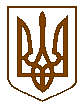 ПОРЯДОК   ДЕННИЙ                                                                                                    ДВАДЦЯТОЇ СЕСІЇ  РАЙОННОЇ  РАДИ   СЬОМОГО  СКЛИКАННЯ Про  внесення доповнення до Програми економічного і соціального розвитку Первомайського  району на 2017 рік.Про затвердження Переліку об’єктів, що  фінансуються у 2017 році за рахунок субвенції  з державного бюджету місцевим бюджетам на  фінансування заходів соціально – економічної  компенсації ризику населення, яке проживає  на території зони спостереження Про виконання Програми економічного і соціального розвитку Первомайського району за 2017 рік та затвердження Програми економічного і соціального розвитку Первомайського району на 2018 рік.Районна комплексна програма  соціальної підтримки сімей загиблих учасників антитерористичної операції, військовослужбовців і поранених учасників АТО та увічнення пам’яті учасників антитерористичної  операції, жертв воєн та політичних репресій на 2018 -  2020 роки.Про затвердження Комплексної Програми соціального захисту населення «Турбота» у Первомайському районі на 2018-2020 роки.Про затвердження районної Програми «Безбар'єрна Первомайщина» на 2018-2020 роки.Про затвердження Програми зайнятості населення Первомайського району на 2018 – 2020 роки.Про затвердження районної цільової програми захисту населення і територій від надзвичайних ситуацій техногенного та природного характеру на 2018-2020 роки.Про затвердження Програми розвитку культури в Первомайському районі на 2018 – 2020 роки.Про затвердження Програми «Моя Первомайщина: свята та будні» на 2018 рік.Про затвердження районної Програми підтримки друкованих засобів інформації та забезпечення відкритості у діяльності органів державної влади та органів місцевого самоврядування на 2018 рік.Про затвердження районної Програми розвитку закладів охорони здоров’я Первомайського району з надання первинної та вторинної медичної допомоги на 2018-2020роки.Про затвердження районної Цільової соціальної програми протидії захворюванню на туберкульоз на 2018 – 2020 роки.Про затвердження районної Програми боротьби з онкологічними захворюваннями» на 2018-2020 роки.Про затвердження районної  Цільової соціальної  програми розвитку  освіти  Первомайського району на 2018 -2020 роки.Про внесення змін до районного бюджету Первомайського району  на 2017 рік.Про  затвердження  районного бюджету Первомайського району на 2018 рік.Про затвердження Переліку об'єктів, що є спільною власністю територіальної громади селища, сіл Первомайського району, які не підлягають приватизації (відчуженню) та які підлягають приватизації (відчуженню) у 2018 році.Про безоплатну передачу об'єктів комунальної власності.Про передачу башні Рожновського до комунальної власності Лукашівської сільської ради.Про безоплатну передачу об'єктів комунальної власності з балансу відділу освіти Первомайської райдержадміністрації на баланс відділу культури, молоді і спорту Первомайської райдержадміністрації. Про  план  роботи  Первомайської  районної  ради  сьомого  скликання на 2018 рік.Про затвердження технічної     документації  з  нормативної     грошової     оцінки  земельних      ділянок.Розрахунок часу роботи                                                                                     сімнадцятої  сесії                                                                                                            районної ради  сьомого скликанняРезультати поіменного  голосування за  Порядок  денний  двадцятої   сесії  сьомого  скликання         в цілому22.12.2017ЗА  24  ПРОТИ  0      УТРИМАЛИСЯ  0     НЕ ГОЛОСУВАЛИ   1  ВСЬОГО 25Процедурне рішення  прийнято22 грудня 2017 рокуСесійна  залаПочаток: 10.00районної ради  Доповідач:Ткач Інна                                 Володимирівна- начальник  відділу економічного розвитку, торгівлі, туризму та державної  реєстрації райдержадм-іністрації  Доповідач:Ткач Інна                                 Володимирівна- начальник  відділу економічного розвитку, торгівлі, туризму та державної  реєстрації райдержадм-іністрації  Доповідач:Ткач Інна                                 Володимирівна- начальник  відділу економічного розвитку, торгівлі, туризму та державної  реєстрації райдержадм-іністрації  Доповідач:Манойлова Оксана Володимирівна- головний спеціаліст відділу інформаційної діяльності та комунікацій з громадськістю апарату райдержадміністрації  Доповідач:Волошина Олена  Аркадіївнаначальник управління соціального захисту населення райдержадміністрації  Доповідач:Волошина Олена  Аркадіївнаначальник управління соціального захисту населення райдержадміністрації  Доповідач:Волошина Олена  Аркадіївнаначальник управління соціального захисту населення райдержадміністрації  Доповідач:Сосіновський Сергій Геннадійович- начальник відділу містобудування, архітектури, ЖКГ, розвитку інфра-структури та з питань надзвичайних ситуацій  РДА  Доповідач:Тафтай Наталія Валеріївна–завідувач сектору культури райдержадміністрації  Доповідач:Тафтай Наталія Валеріївна–завідувач сектору культури райдержадміністрації  Доповідач:Кіт Данило Павлович–  головний редактор КП «Редакція    газети «Прибузький  вісник»»  Доповідач:Готка Віктор Володимирович– головний лікар Первомайської центральної  районної  лікарні  Доповідач:Готка Віктор Володимирович– головний лікар Первомайської центральної  районної  лікарні  Доповідач:Готка Віктор Володимирович– головний лікар Первомайської центральної  районної  лікарні  Доповідач:Федчук  Олена Володимирівна  – в.о. начальник відділу освіти райдержадміністрації  Доповідач:Маренчук Олена Григорівна– начальник фінансового управління      райдержадміністрації  Доповідач:Маренчук Олена Григорівна – начальник фінансового управління      райдержадміністраціїДоповідач:Єрмаков                           Микола  Миколайович – головний спеціаліст   районної   ради                          з питань  комунальної  власності    Доповідач:Тафтай Наталія Валеріївна–завідувач сектору культури райдержадміністрації  Доповідач:Федчук  Олена Володимирівна  – в.о. начальник відділу освіти райдержадміністрації  Доповідач:Федчук  Олена Володимирівна  – в.о. начальник відділу освіти райдержадміністрації  Доповідач:НедашківськаЛілія  Василівна– керуюча справами виконавчого апарату  районної радиДоповідач:Єрмаков                           Микола  Миколайович – головний спеціаліст   районної   ради                          з питань  комунальної  власності  Початок роботи сесії-о  10.00Тривалість доповідей-до 20 хвилинВиступаючим -до   5  хвилинДля повторних виступів-до   3  хвилин№П.І.Б.П.І.Б.1Блажкевич Василь ГеннадійовичБлажкевич Василь Геннадійовичвідсутній2Біднарик Анатолій МиколайовичБіднарик Анатолій Миколайович«за»3Бушилов Дмитро ІвановичБушилов Дмитро Іванович«за»4Вовк Світлана Анатоліївна                                                                      Вовк Світлана Анатоліївна                                                                      «за»5Вусик Валентин ЮрійовичВусик Валентин Юрійович«за»6Грищенко Олександр СергійовичГрищенко Олександр Сергійовичвідсутній7Гудзь  Людмила В’ячеславівна  Гудзь  Людмила В’ячеславівна  відсутня8Дзиговська Дарья ВіталіївнаДзиговська Дарья Віталіївна«за»9Дудіч Іван ЯрославовичДудіч Іван Ярославович«за»10Зацерківний Микола МиколайовичЗацерківний Микола Миколайович«за»11Кіт Данило ПавловичКіт Данило Павлович«за»12Ковальчук Людмила ВасилівнаКовальчук Людмила Василівна«за»13Колесніченко Сергій МиколайовичКолесніченко Сергій Миколайович«за»14Король Сергій МиколайовичКороль Сергій Миколайович«за»15Косташенко Людмила АнатоліївнаКосташенко Людмила Анатоліївна«за»16Костенко  Сергій МиколайовичКостенко  Сергій Миколайовичвідсутній17Кравцова Надія МиколаївнаКравцова Надія Миколаївна«за»18Краєвський Віктор ВолодимировичКраєвський Віктор Володимирович«за»19Маковеєнко Олександр ФедоровичМаковеєнко Олександр Федорович«за»20Малюк Анатолій МиколайовичМалюк Анатолій Миколайовичне голосував21Маляренко Тетяна ДмитрівнаМаляренко Тетяна Дмитрівнавідсутня22Маняк  Олег ІвановичМаняк  Олег Івановичвідсутній23Пак Юрій ДмитровичПак Юрій Дмитрович«за»24Повстемська Віра ІванівнаПовстемська Віра Іванівна«за»25Повстемська Наталія ПетрівнаПовстемська Наталія Петрівнавідсутня26Пригара Василь ПетровичПригара Василь Петровичвідсутній27Пташинський Олександр ВікторовичПташинський Олександр Вікторович«за»28Ратковський Олександр ВолодимировичРатковський Олександр Володимирович«за»29Рудий Яків МиколайовичРудий Яків Миколайович«за»30Савченко Ігор МихайловичСавченко Ігор Михайлович«за»31Співак Володимир БорисовичСпівак Володимир Борисович«за»32Харь Володимир ПетровичХарь Володимир Петрович«за»33Чепіжко Ольга ВалентинівнаЧепіжко Ольга Валентинівна«за»34Швець Геннадій ВікторовичШвець Геннадій ВікторовичвідсутнійЛічильна комісія:(особистий підпис)